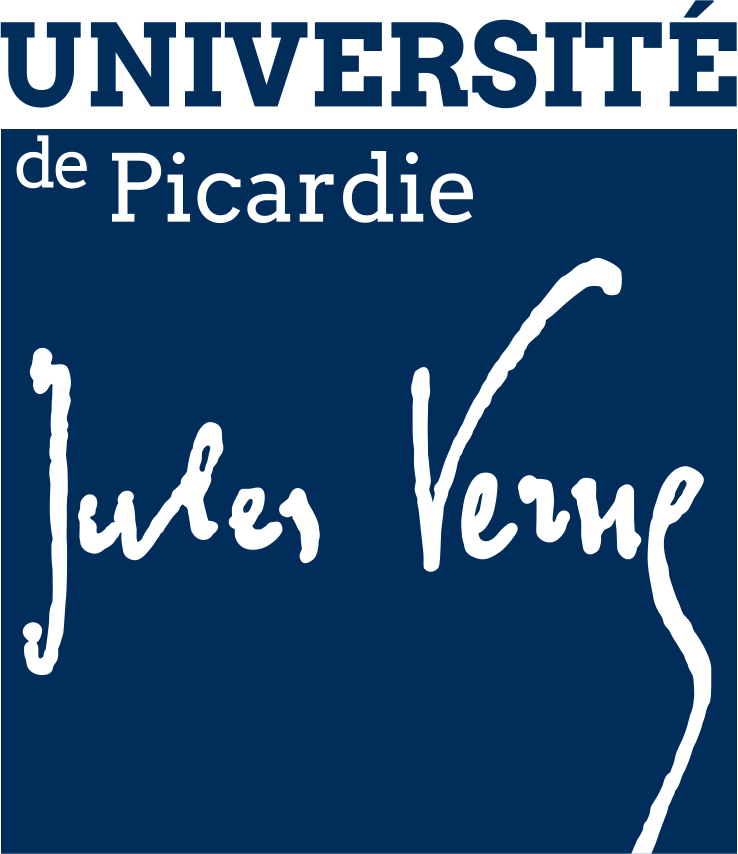 	Institut Universitaire de Technologie
            Avenue des facultés - Le Bailly
                  80025 Amiens cedex 1
          03.22.53.40.42  03.22.53.40.49
                  secretariat-gc@u-picardie.fr...................................................................................................................................................................Mademoiselle  Madame  Monsieur (rayer les mentions inutiles)  NOM :   ………………………………………………………………  Prénom(s) :  ………………………………………………………Nationalité : …………………………………………………  Date de naissance :  …………………………..……………………Identifiant National Etudiant (Code INE) :  ………………………………………………………………...□ Baccalauréat		Série …………… Spécialité ……….…… Année …………… Mention ……….……
□ Autre diplôme : ……………………………………………………………………………………………………………………Adresse permanente :  ………………………………………………………………………………………………………………………………………………………………………………………………………………………………………………………………………………  Adresse à laquelle seront envoyés les courriers : ………………………………………………………………………………………………………………………………………………………………………………………………………………………………………  N° téléphone : /_ /_ /_ /_ /_ /_ /_ /_ /_ /_ /Courriel(2) : …………………………………………………………………………@………………..………………………………………(1) à l'issue de l'examen de votre dossier, vous serez susceptible d'être convoqué à un entretien.
(2) la décision de la commission d'admission vous sera communiquée par courriel① Renseignements concernant la scolarité du candidat
- Dernier établissement fréquenté en TERMINALE (année scolaire : ............../...............)Nom : .......................................................................................................................................................................Code postal : ............................... Commune : ....................................... Pays : ........................................- Etablissement fréquenté au PREMIER SEMESTRE de l'année universitaire en cours ou activité professionnelle :□ Université	□ I.U.T.      □ B.T.S     □ C.P.G.E.     □ AutreNom : .......................................................................................................................................................................Code postal : ............................... Commune : ....................................... Pays : ........................................- Avez-vous déjà candidaté à l’IUT d’Amiens via Admission Post Bac (APB) ? □ Non		
□ Oui		indiquez le numéro de candidature : ……………………………………..② Récapitulatif des quatre dernières années
③ Expériences professionnelles sur les quatre dernières années (stage(s), emploi(s), ...)
④Lettre de motivation (impérativement manuscrite, rédigée en français)Cette lettre doit faire apparaître clairement le projet professionnel qui sous-tend votre candidatureDATE ET SIGNATUREFait à …………………………………………, le …………………………………………SignatureCONSTITUTION DU DOSSIER∞
Votre dossier de candidature doit également comporter les pièces suivantes:

- Les photocopies lisibles et nominatives des bulletins trimestriels agrafés par année scolaire (dans l'ordre suivant 1er, 2ème et 3ème trimestres) concernant:
	. La classe de première
	. La classe de terminale
- La photocopie du relevé de notes du baccalauréat
- Un certificat de scolarité ou une photocopie de votre carte d'étudiant concernant l'année universitaire en cours
- La photocopie du relevé de notes du premier semestre de l'année universitaire en cours
- Un curriculum vitae
- La photocopie de la carte d’identité (ou passeport)- Les justificatifs d’une activité professionnelle post-bac le cas échéant
- La photocopie du passeport et une copie du visa (ou titre de séjour) pour les candidats étrangers Adresse d'envoi du dossier de candidature:		Institut Universitaire de Technologie d’Amiens
		Département Génie Civil – Construction Durable
		Avenue des facultés - Le Bailly
		80025 AMIENS cedex 1Pour tous renseignements complémentaires: 03.22.53.40.42  03.22.53.40.42
secretariat-gc@u-picardie.fr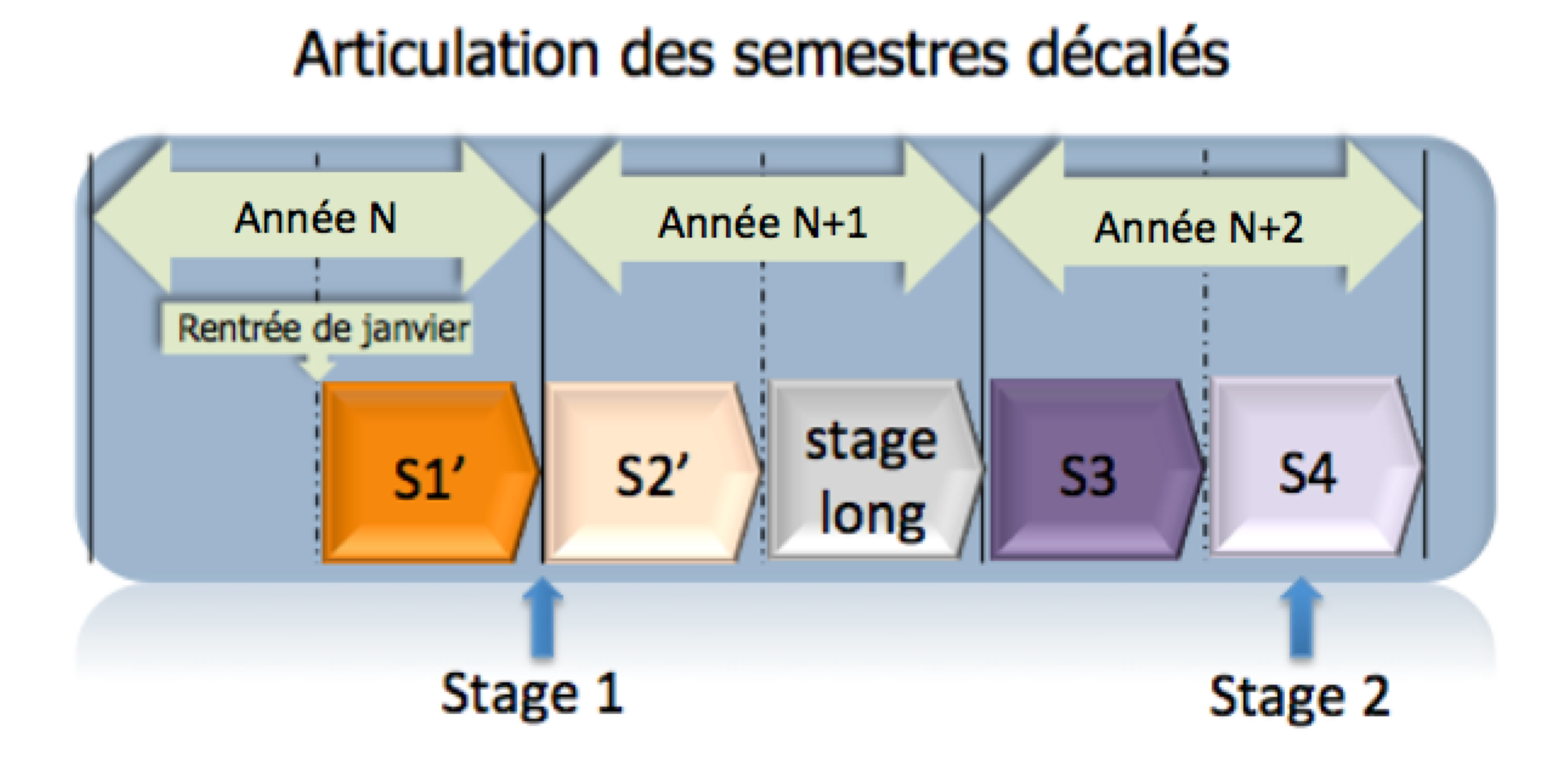 Date limite de dépôt des dossiers(1) (attention : date de réception)mercredi 13 janvier 2021Les candidats sélectionnés seront contactés par courriel au plus tard levendredi 15 janvier 2021Date de rentrée en semestre 1 (début des cours) PREVISIONNELLElundi 25 janvier 2021ANNEESPECIALITENOM DU LYCEE/UFR/INSTITUT + VILLEANNEEENTREPRISE - SERVICESTATUT (Stage, CDD, CDI, ...)PERIODE ou DUREE